Covid-19 and IslandsTenerife, SpainWhat actions are being taken to protect the island community from Covid 19? In particular, how are travel restrictions being put in place and enforced? What actions will be taken should people on the island have Covid 19?What actions are being taken to ensure that essential goods and services are provided to the island community?What actions are being taken to ensure that people working on the islands, not only in the tourism sector, are sustained financially in the short term and in the long term?What actions are being taken to ensure the mental well-being of people on the islands?If you consider it appropriate, feel free to share any data about people who have Covid 19 on your island and of people who, sadly, have passed away because of Covid 19.If applicable, how are the lockdown measures being relaxed?Is there anything else you want to share?Resources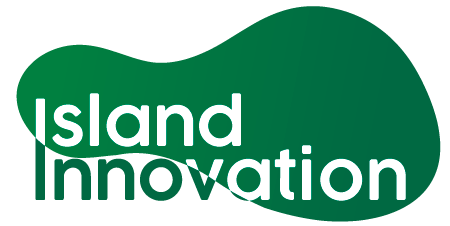 This information has been collated by the Strathclyde Centre for Environmental Law and Governance in collaboration with Island Innovation and can be found at https://www.strath.ac.uk/research/strathclydecentreenvironmentallawgovernance/ourwork/research/labsincubators/eilean/islandsandcovid-19/. RespondentDateResponseOmar Batistaomarbatistaeme@gmail.com22 April 2020No traveling. Only some connections with Madrid and Barcelona.RespondentDateResponse Respondent DateResponseOmar Batistaomarbatistaeme@gmail.com22 April 2020The Canary Islands Government will make priority with the island products. Also they advertise about we need to buy products from here.Respondent DateResponseOmar Batistaomarbatistaeme@gmail.com22 April 2020The Government create a basic income and also complements the benefit for cessation of activity as a self-employed worker.Respondent DateResponseRespondent DateResponseRespondent DateResponseRespondent DateResponseOmar Batistaomarbatistaeme@gmail.com22 April 2020We have created a protocol to protect women from domestic violence with a code in pharmacies.ResourceDateLink